Пояснительная запискаВиртуальная и дополненная реальности — особые технологическиенаправления, тесно связанные с другими. Эти технологии включены в списокключевых и оказывают существенное влияние на развитие рынков.Практически для каждой перспективной позиции будущего крайне полезныбудут знания из области 3D-моделирования, основ программирования,компьютерного зрения и т. п.Согласно многочисленным исследованиям, VR/AR-рынок развиваетсяпо экспоненте — соответственно, ему необходимы компетентныеспециалисты.В ходе практических занятий по программе вводного модуляобучающиеся познакомятся с виртуальной, дополненной и смешаннойреальностями, поймут их особенности и возможности, выявят возможныеспособы применения, а также определят наиболее интересные направлениядля дальнейшего углубления, параллельно развивая навыки дизайн мышления, дизайн-анализа и способность создавать новое и востребованное.Синергия методов и технологий даст обучающемуся уникальныеметапредметные компетенции, которые будут полезны в сферепроектирования, моделирования объектов и процессов, разработкиприложений и др.Программа даёт необходимые компетенции для дальнейшегоуглублённого освоения дизайнерских навыков и методик проектирования.Основными направлениями в изучении технологий виртуальной идополненной реальности, с которыми познакомятся обучающиеся в рамкахмодуля, станут начальные знания о разработке приложений для различныхустройств, основы компьютерного зрения, базовые понятия 3D моделирования. Через знакомство с технологиями создания собственных устройств иразработки приложений будут развиваться исследовательские, инженерные ипроектные компетенции.Освоение этих технологий подразумевает получение ряда базовыхкомпетенций, владение которыми критически необходимо любомуспециалисту на конкурентном рынке труда в STEAM-профессиях.Цель программы: формирование уникальных Hard- и Softкомпетенций по работе с VR/AR-технологиями через использование кейстехнологий.Задачи программы:Обучающие:− объяснить базовые понятия сферы разработки приложенийвиртуальной и дополненной реальности: ключевые особенности технологийи их различия между собой, панорамное фото и видео, трекинг реальныхобъектов, интерфейс, полигональное моделирование;− сформировать базовые навыки работы в программах для разработкиприложений с виртуальной и дополненной реальностью;− сформировать базовые навыки работы в программах для трёхмерногомоделирования;− научить использовать и адаптировать трёхмерные модели,находящиеся в открытом доступе, для задач кейса;− сформировать базовые навыки работы в программах для разработкиграфических интерфейсов;− привить навыки проектной деятельности, в том числе использованиеинструментов планирования.Развивающие:− на протяжении всех занятий формировать 4K-компетенции (критическоемышление, креативное мышление, коммуникация, кооперация);− способствовать расширению словарного запаса;− способствовать развитию памяти, внимания, технического мышления,изобретательности;− способствовать развитию алгоритмического мышления;− способствовать формированию интереса к техническим знаниям;− способствовать формированию умения практического примененияполученных знаний;− сформировать умение формулировать, аргументировать и отстаивать своёмнение;− сформировать умение выступать публично с докладами, презентациями ит. п.Воспитательные:− воспитывать аккуратность и дисциплинированность при выполненииработы;− способствовать формированию положительной мотивации к трудовойдеятельности;− способствовать формированию опыта совместного и индивидуальноготворчества при выполнении командных заданий;− воспитывать трудолюбие, уважение к труду;− формировать чувство коллективизма и взаимопомощи;− воспитывать чувство патриотизма, гражданственности, гордости задостижения отечественной ИТ-отрасли.1. Планируемые результатыВ результате освоения программы обучающиеся должнызнать:− ключевые особенности технологий виртуальной и дополненнойреальности;− принципы работы приложений с виртуальной и дополненнойреальностью;− перечень современных устройств, используемых для работы стехнологиями, и их предназначение;− основной функционал программ для трёхмерного моделирования;− принципы и способы разработки приложений с виртуальной идополненной реальностью;− основной функционал программных сред для разработки приложений свиртуальной и дополненной реальностью;− особенности разработки графических интерфейсов.уметь:− настраивать и запускать шлем виртуальной реальности;− устанавливать и тестировать приложения виртуальной реальности;− самостоятельно собирать очки виртуальной реальности;− формулировать задачу на проектирование исходя из выявленнойпроблемы;− уметь пользоваться различными методами генерации идей;− выполнять примитивные операции в программах для трёхмерногомоделирования;− выполнять примитивные операции в программных средах дляразработки приложений с виртуальной и дополненной реальностью;− компилировать приложение для мобильных устройств илиперсональных компьютеров и размещать его для скачиванияпользователями;− разрабатывать графический интерфейс (UX/UI);− разрабатывать все необходимые графические и видеоматериалы дляпрезентации проекта;− представлять свой проект.владеть:− основной терминологией в области технологий виртуальной идополненной реальности;− базовыми навыками трёхмерного моделирования;− базовыми навыками разработки приложений с виртуальной идополненной реальностью;− знаниями по принципам работы и особенностям устройстввиртуальной и дополненной реальности.2. Содержание программыРаздел 1. Проектируем идеальное VR-устройствоВ рамках первого раздела обучающиеся исследуют существующие моделиустройств виртуальной реальности, выявляют ключевые параметры, а затемвыполняют проектную задачу — конструируют собственное VR-устройство.Обучающиеся исследуют VR-контроллеры и обобщают возможныепринципы управления системами виртуальной реальности. Сравниваютразличные типы управления и делают выводы о том, что необходимо для«обмана» мозга и погружения в другой мир.Обучающиеся смогут собрать собственную модель VR-гарнитуры:спроектировать, смоделировать, вырезать/распечатать на 3D-принтеренужные элементы, а затем протестировать самостоятельно разработанноеустройство.Раздел 2. Разрабатываем VR/AR-приложенияПосле формирования основных понятий виртуальной реальности,получения навыков работы с VR-оборудованием в первом разделе,обучающиеся переходят к рассмотрению понятий дополненной и смешаннойреальности, разбирают их основные отличия от виртуальной. Создаютсобственное AR-приложение (augmented reality — дополненная реальность),отрабатывая навыки работы с необходимым в дальнейшем программнымобеспечением, навыки дизайн-проектирования и дизайн-аналитики.Обучающиеся научатся работать с крупнейшими репозиториямибесплатных трёхмерных моделей, смогут минимально адаптировать модели,имеющиеся в свободном доступе, под свои нужды. Начинается знакомство соструктурой интерфейса программы для 3D-моделирования (по усмотрениюнаставника — 3ds Max, Blender 3D, Maya), основными командами. Вводятсяпонятия «полигональность» и «текстура».	3. Тематическое планирование4. Компетенции педагогического работника, реализующего основнуюобразовательную программу:● обеспечивать условия для успешной деятельности, позитивной мотивации, атакже самомотивирования обучающихся;● осуществлять самостоятельный поиск и анализ информации с помощьюсовременных информационно-поисковых технологий;● владение инструментами проектной деятельности;● умение организовывать и сопровождать учебно-исследовательскую ипроектную деятельность обучающихся;● умение интерпретировать результаты достижений обучающихся;● базовые навыки работы в программах для трёхмерного моделирования (3dsMax, Blender 3D, Maya и др.);● базовые навыки работы в программных средах по разработке приложений свиртуальной и дополненной реальностью (Unity3D, Unreal Engine и др.).5. Материально-технические условия реализации программыАппаратное и техническое обеспечение:− Рабочее место обучающегося:ноутбук: производительность процессора (по тесту PassMark — CPUBenchMark http://www.cpubenchmark.net/): не менее 2000 единиц; объёмоперативной памяти: не менее 4 Гб; объём накопителя SSD/еММС: не менее128 Гб (или соответствующий по характеристикам персональныйкомпьютер с монитором, клавиатурой и колонками); мышь.− Рабочее место наставника:ноутбук: процессор Intel Core i5-4590/AMD FX 8350 — аналогичная илиболее новая модель, графический процессор NVIDIA GeForce GTX 970,AMD Radeon R9 290 — аналогичная или более новая модель, объёмоперативной памяти: не менее 4 Гб, видеовыход HDMI 1.4, DisplayPort 1.2или более новая модель (или соответствующий по характеристикамперсональный компьютер с монитором, клавиатурой и колонками);шлем виртуальной реальности HTC Vive или Vive Pro Full Kit — 1 шт.;личные мобильные устройства обучающихся и/или наставника соперационной системой Android;презентационное оборудование с возможностью подключения к компьютеру— 1 комплект;флипчарт с комплектом листов/маркерная доска, соответствующий наборписьменных принадлежностей — 1 шт.; единая сеть Wi-Fi.Программное обеспечение:− офисное программное обеспечение;− программное обеспечение для трёхмерного моделирования (Autodesk Fusion360; Autodesk 3ds Max/Blender 3D/Maya);− программная среда для разработки приложений с виртуальной идополненной реальностью (Unity 3D/Unreal Engine);− графический редактор на выбор наставника.Расходные материалы:бумага А4 для рисования и распечатки — минимум 1 упаковка 200 листов;бумага А3 для рисования — минимум по 3 листа на одного обучающегося;набор простых карандашей — по количеству обучающихся;набор чёрных шариковых ручек — по количеству обучающихся;клей ПВА — 2 шт.;клей-карандаш — по количеству обучающихся;скотч прозрачный/матовый — 2 шт.;скотч двусторонний — 2 шт.;картон/гофрокартон для макетирования — 1200*800 мм, по одному листу на двухобучающихся;нож макетный — по количеству обучающихся;лезвия для ножа сменные 18 мм — 2 шт.;ножницы — по количеству обучающихся;коврик для резки картона — по количеству обучающихся;линзы 25 мм или 34 мм — комплект, по количеству обучающихся;дополнительно — PLA-пластик 1,75 REC нескольких цветов. Перечень рекомендуемых источников1. Адриан Шонесси. Как стать дизайнером, не продав душу дьяволу / Питер.2. Жанна Лидтка, Тим Огилви. Думай как дизайнер. Дизайн-мышление дляменеджеров / Манн, Иванов и Фербер.3. Майкл Джанда. Сожги своё портфолио! То, чему не учат в дизайнерских школах /Питер.4. Фил Кливер. Чему вас не научат в дизайн-школе / Рипол Классик.5. Bjarki Hallgrimsson. Prototyping and Modelmaking for Product Design (PortfolioSkills) / Paperback, 2012.6. Jennifer Hudson. Process 2nd Edition: 50 Product Designs from Concept to Manufacture.7. Jim Lesko. Industrial Design: Materials and Manufacturing Guide.8. Kevin Henry. Drawing for Product Designers (Portfolio Skills: Product Design)/ Paperback, 2012.9. Koos Eissen, Roselien Steur. Sketching: Drawing Techniques for Product Designers/ Hardcover, 2009.10. Kurt Hanks, Larry Belliston. Rapid Viz: A New Method for the Rapid Visualization ofIdeas.11. Rob Thompson. Prototyping and Low-Volume Production (The Manufacturing Guides).12. Rob Thompson. Product and Furniture Design (The Manufacturing Guides).13. Rob Thompson, Martin Thompson. Sustainable Materials, Processes and Production(The Manufacturing Guides).14. Susan Weinschenk. 100 Things Every Designer Needs to Know About People (VoicesThat Matter).15. http://holographica.space.16. http://bevirtual.ru.17. https://vrgeek.ru.18. https://habrahabr.ru/hub/virtualization/.19. https://geektimes.ru.20. http://www.virtualreality24.ru/.21. https://hi-news.ru/tag/virtualnaya-realnost.22. https://hi-news.ru/tag/dopolnennaya-realnost.23. http://www.rusoculus.ru/forums/.24. http://3d-vr.ru/.25. VRBE.ru.26. http://www.vrability.ru/.27. https://hightech.fm/.28. http://www.vrfavs.com/.№ п/п Разделы программы учебного курсаДата 1Знакомство. Проектируем идеальное VR-устройство 2 Вводное занятие («Создавай миры»)3Техника безопасности4Введение в технологии виртуальной и дополненной реальности5Знакомство с VR-технологиями на интерактивной вводной лекции6Тестирование устройства, установка приложений, анализпринципов работы7Выявление ключевых характеристик8Выявление принципов работы шлема виртуальной реальности,9 Поиск, анализ и структурирование информации о других VR устройствах10Выбор материала и конструкции для собственной гарнитуры,подготовка к сборке устройства11Сборка собственной гарнитуры, вырезание необходимых деталей,дизайн устройства12Тестирование и доработка прототипа13Разрабатываем VR/AR-приложения 14Вводная интерактивная лекция по технологиям дополненной исмешанной реальности15Тестирование существующих AR-приложений, определениепринципов работы технологии16Выявление проблемной ситуации, в которой помогло бы VR/ARприложение, используя методы дизайн-мышления17Анализ и оценка существующих решений проблемы. 18Генерация собственных идей. 19Разработка сценария приложения20Разработка сценария приложения: механика взаимодействия21Разработка сценария приложения: функционал22Разработка сценария приложения: примерный вид интерфейса23Мини-презентации идей и их доработка по обратной связи24Последовательное изучение возможностей среды разработкиVR/AR-приложений25Разработка VR/AR-приложения в соответствии со сценарием26Разработка VR/AR-приложения в соответствии со сценарием27Разработка VR/AR-приложения в соответствии со сценарием28Разработка VR/AR-приложения в соответствии со сценарием29Разработка VR/AR-приложения в соответствии со сценарием30Разработка VR/AR-приложения в соответствии со сценарием31Сбор обратной связи от потенциальных пользователей приложения32Доработка приложения, учитывая обратную связь пользователя33Доработка приложения, учитывая обратную связь пользователя34Выявление ключевых требований к разработке GUI — графическихинтерфейсов приложений35Разработка интерфейса приложения — дизайна и структуры36Разработка интерфейса приложения — дизайна и структуры37Разработка интерфейса приложения — дизайна и структуры38Подготовка графических материалов для презентации проекта(фото, видео, инфографика).39Подготовка графических материалов для презентации проекта(фото, видео, инфографика).40Освоение навыков вёрсткипрезентации41Представление проектов перед другими обучающимися42Публичнаяпрезентация и защита проектов43Фотореалистичная визуализация 3D-модели. Рендер (KeyShot, Autodesk Vred)44Подготовка графических материалов для презентации проекта (фото, видео, инфографика). Освоение навыков вёрсткипрезентации45Выявление проблемной ситуации, в которой помогло бы VR/AR- приложение, используя методы дизайн-мышления46Анализ и оценка существующих решений проблемы. Генерация собственных идей. Разработка сценария приложения47Разработка сценария приложения: механика взаимодействия, функционал, примерный вид интерфейса48Мини-презентации идей и их доработка по обратной связи49Последовательное изучение возможностей среды разработки VR/AR-приложений50Разработка VR/AR-приложения в соответствии со сценарием51Доработка приложения, учитывая обратную связь пользователя52Выявление ключевых требований к разработке GUI — графических интерфейсов приложений53Разработка интерфейса приложения — дизайна и структуры54Разработка интерфейса приложения — дизайна и структуры55Подготовка графических материалов для презентации проекта 4(фото, видео, инфографика). 56Подготовка графических материалов для презентации проекта 4(фото, видео, инфографика). 57Подготовка графических материалов для презентации проекта 4(фото, видео, инфографика). 58Подготовка графических материалов для презентации проекта 4(фото, видео, инфографика). 59Освоение навыков вёрстки презентации60Освоение навыков вёрстки презентации61Освоение навыков вёрстки презентации62Представление проектов перед другими обучающимися. Публичная презентация и защита проектов63Представление проектов перед другими обучающимися. Публичная презентация и защита проектов64Представление проектов перед другими обучающимися. Публичная презентация и защита проектов65Представление проектов перед другими обучающимися. Публичная презентация и защита проектов66Представление проектов перед другими обучающимися. Публичная презентация и защита проектов67Представление проектов перед другими обучающимися. Публичная презентация и защита проектов68Представление проектов перед другими обучающимися. Публичная презентация и защита проектов69Практическое занятие70Практическое занятие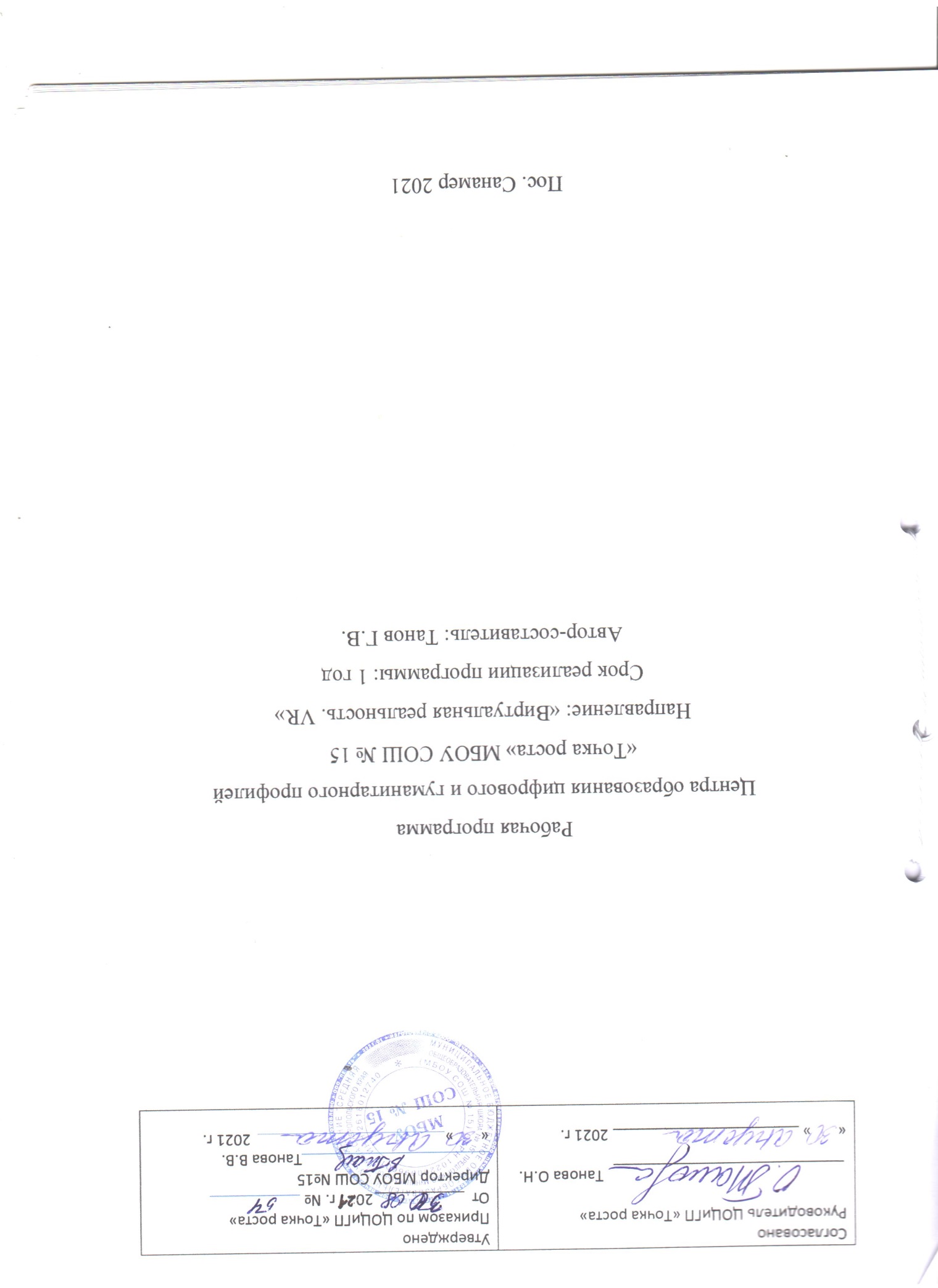 